Проект разработан управлением организационно-правового обеспечения работы аппарата Городской Думы Петропавловск-Камчатского городского округа и внесен председателем Городской Думы Петропавловск-Камчатского городского округа Лимановым А.С.РЕШЕНИЕРассмотрев проект решения о внесении изменений в Решение Городской Думы Петропавловск-Камчатского городского округа от 31.10.2013 № 145-нд
«О наградах и почетных званиях Петропавловск-Камчатского городского округа», внесенный председателем Городской Думы Петропавловск-Камчатского городского округа Лимановым А.С., в соответствии с частью 2 статьи 4 Устава Петропавловск-Камчатского городского округа Городская Дума Петропавловск-Камчатского городского округаРЕШИЛА:1. Принять Решение о внесении изменений в Решение Городской Думы Петропавловск-Камчатского городского округа от 31.10.2013 № 145-нд 
«О наградах и почетных званиях Петропавловск-Камчатского городского округа».2. Направить принятое Решение Главе Петропавловск-Камчатского городского округа для подписания и обнародования.РЕШЕНИЕот __________ № ____-ндО внесении изменений в Решение Городской Думы Петропавловск-Камчатского городского округа от 31.10.2013 № 145-нд «О наградах 
и почетных званиях Петропавловск-Камчатского городского округа»Принято Городской Думой Петропавловск-Камчатского городского округа(решение от _____________ №____-р)1. В статье 4:1) в абзаце тринадцатом части 4 слова «2 месяца» заменить словами «50 календарных дней»;2) в части 6 слова «на ближайшей сессии Городской Думы» заменить словами «на ближайшем заседании Комиссии Городской Думы по наградам»;3) в абзаце втором части 7 слова «решения Городской Думы» заменить словами «решения Комиссии Городской Думы по наградам и оформляется постановлением председателя Городской Думы»;4) часть 8 дополнить абзацем вторым следующего содержания:«Вручение Почетных грамот может приурочиваться к профессиональным праздникам, юбилейным датам награждаемых граждан (50 лет и каждые последующие 5 лет со дня их рождения) и организаций (25 лет и каждые последующие 5 лет со дня их основания), а также к иным значимым событиям.».2. Настоящее Решение вступает в силу после дня его официального опубликования.ГлаваПетропавловск-Камчатского городского округа	                                                                          К.В. БрызгинПояснительная запискак проекту решения Городской Думы Петропавловск-Камчатского городского округа «О внесении изменений в Решение Городской Думы Петропавловск-Камчатского городского округа от 31.10.2013 № 145-нд
«О наградах и почетных званиях Петропавловск-Камчатского
городского округа»Проект решения Городской Думы Петропавловск-Камчатского городского округа «О внесении изменений в Решение Городской Думы Петропавловск-Камчатского городского округа от 31.10.2013 № 145-нд «О наградах и почетных званиях Петропавловск-Камчатского городского округа» (далее – проект Решения) разработан в соответствии с частью 2 статьи 4 Устава Петропавловск-Камчатского городского округа в целях упорядочивания отношений, возникающих при решении вопросов о награждении Почетными грамотами Городской Думой Петропавловск-Камчатского городского округа.Исходя из действующей редакции Решения Городской Думы Петропавловск-Камчатского городского округа от 31.10.2013 № 145-нд «О наградах и почетных званиях Петропавловск-Камчатского городского округа» основанием для награждения Почетными грамотами Городской Думой Петропавловск-Камчатского городского округа является решение Городской Думы. Решения Городской Думы принимаются на сессиях Городской Думы (порядок, сроки и условия заседания которых регулируются Решением Городской Думы от 13.07.2018 № 82-нд «О Регламенте Городской Думы Петропавловск-Камчатского городского округа»), которые в отсутствие внеочередных сессий проводятся 1 раз в 2 месяца.Проектом Решения предлагается в целях оперативности прохождения преднаградных процедур изменить существующий порядок и награждать Почетной грамотой Городской Думы посредством принятия решений Комиссией Городской Думы по наградам, заседания которой будут проводиться не реже 1 раза в месяц (вполне возможно, чаще) в соответствии с положением о Комиссии, принимаемым Городской Думой. Основанием для награждения будет являться решение Комиссии Городской Думы по наградам в виде выписки из протокола заседания Комиссии (по аналогии с решением Президиума Законодательного Собрания Камчатского края о награждении Почетной грамотой Законодательного Собрания Камчатского края). В силу необходимости соблюдения положений, регулирующих систему муниципальных правовых актов, оформление награждения Почетными грамотами Городской Думы будет осуществляться постановлениями председателя Городской Думы. Часть 8 статьи 4 дополняется абзацем вторым, согласно которому вручение Почетных грамот может приурочиваться к профессиональным праздникам, юбилейным датам награждаемых граждан (50 лет и каждые последующие 5 лет со дня их рождения) и организаций (25 лет и каждые последующие 5 лет со дня их основания), а также к иным значимым событиям.Поскольку проектом решения не затрагиваются вопросы осуществления предпринимательской и инвестиционной деятельности, оценка регулирующего воздействия проекта решения не требуется.К проекту решения финансово-экономического обоснования не требуется, поскольку реализация предлагаемого изменения не потребует дополнительных материальных, финансовых средств и иных затрат.Для реализации предлагаемого проекта решения не потребуются признание утратившими силу, приостановление, изменение или дополнение правовых актов Городской Думы Петропавловск-Камчатского городского округа.Для реализации проекта Решения потребуется принятие ненормативных решений Городской Думы: о внесении изменений в решение Городской Думы от 05.10.2022 № 1-р «Об утверждении структуры Городской Думы Петропавловск-Камчатского городского округа седьмого созыва» и нового – об утверждении положения о Комиссии Городской Думы Петропавловск-Камчатского городского округа по наградам. 25.11.2022                                                                             ___________ /Катрук Т.О./							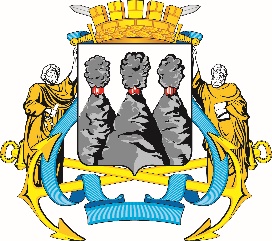 ГОРОДСКАЯ ДУМАПЕТРОПАВЛОВСК-КАМЧАТСКОГО ГОРОДСКОГО ОКРУГАот           №       -рсессияг.Петропавловск-КамчатскийО принятии решения о внесении изменений в Решение Городской Думы Петропавловск-Камчатского городского округа от 31.10.2013 № 145-нд «О наградах и почетных званиях Петропавловск-Камчатского городского округа» Председатель Городской ДумыПетропавловск-Камчатскогогородского округа            А.С. ЛимановГОРОДСКАЯ ДУМАПЕТРОПАВЛОВСК-КАМЧАТСКОГО ГОРОДСКОГО ОКРУГА